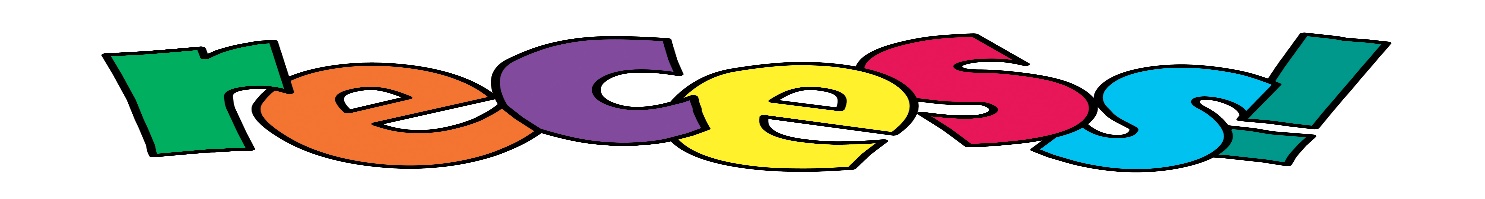 Please stay in assigned areas of playground.Stay away from stairwells, hallways, or near classroom doors.Stay off of the basketball court.Stay away from areas where P.E. classes are in session.Do not bounce balls against the school building.No dodgeball or American football (soccer is permitted).Please be kind and considerate to all students on the playground.Listen to teachers.If you are injured, send a friend to report the accident to the nearest teacher.Line up when the whistle blows at the end of recess.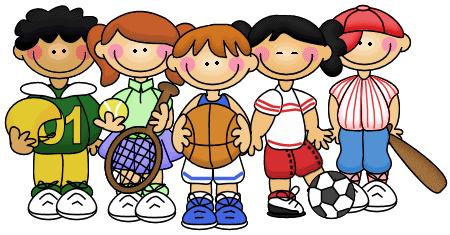 